Конспект мастер-класса по изготовлению светоотражающих элементов «Стань заметней на дороге»Цель работы: Изготовление светоотражающих элементов своими руками.Задачи:-продолжать знакомить детей с назначением светоотражающих элементов илифликера в безопасности дорожного движения.- создать у детей положительный эмоциональный настрой.- развивать навыки шитья.- закрепить умения детей работать с ножницами, клеем.-развивать глазомер, мелкую моторику, память, интерес, сообразительность, наблюдательность, творческие способности.- воспитывать аккуратность в работе, внимание, желание доводить начатое до конца.Материалы и оборудование:-Липучку-светоотражающая лента-ножницы-простой карандаш-Линейка-иголки-ниткиНаглядный материал:Использование ИКТ, иллюстрационный материал для практического показа, образцы светоотражающих элементов.Ход проведения мастер –классаРебята, безопасность – главный принцип, который обязательно должен соблюдаться при дорожном движении.Беседа и просмотр ИКТ…Вечером и ночью, в дождь или в туман улицы и дворы плохо освещены и водители обнаруживают пешехода, имеющего светоотражающие элементы, со значительно большего расстояния по сравнению с пешеходами без них. Посколько человек постоянно двигается, лучи света падают на него не прямо (как на велосипед, а под разными углами. Специальная начинка светоотражателей позволяет отражать свет в том же направлении, откуда он падает. Светоотражающий элемент всегда будет виден.Сегодня я вас приглашаю на мастер класс :Светоотражающие элементы направлены на отражение всего света, попадающего на них с целью предотвращения дорожно – транспортногоПроисшествияОни могут быть иметь различные формы: Стикеры крепятся на одежду, термополоски крепятся с помощью утюга. Жесткие браслеты крепятся на руку, кулоны, значки…много других.Сегодня мы с вами изготовим светоотражающий элемент своими руками в виде браслета на руку на липучке.Практическая часть:1. Берем светоотражающую ленту и линейку отмеряем 20 или 30 см,2. Ножницами отрезаем нужное нам количество ленты3.Отрезаем липучку 5 см.4. Берём нашу ленту и пришиваем к ней липучку с двух сторон.5. наш светоотражающий элемент готов6. теперь можно одеть светоотражающий элемент на руку на верхнюю одежду….Будьте осторожны и соблюдайте правила дорожного движения!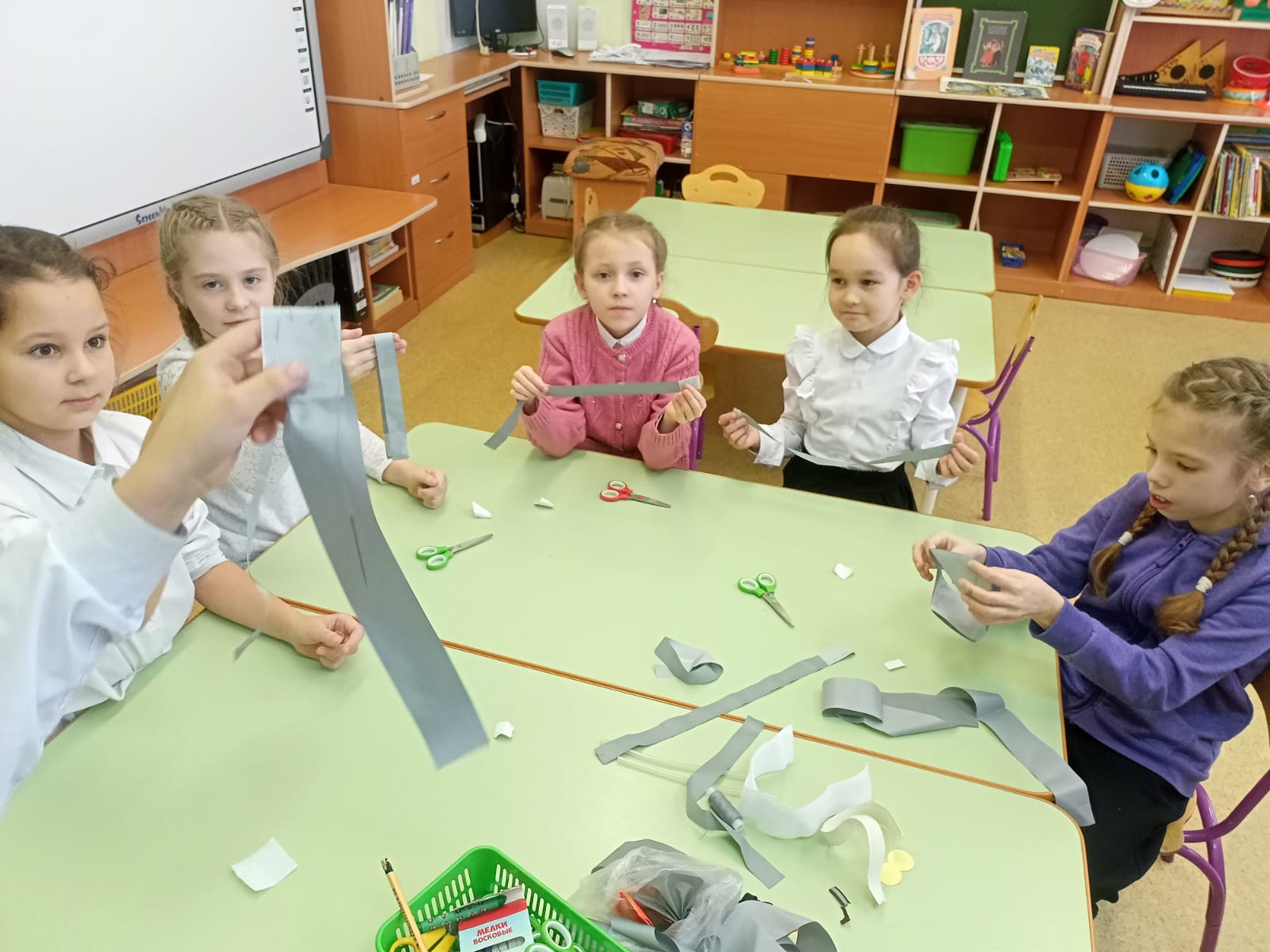 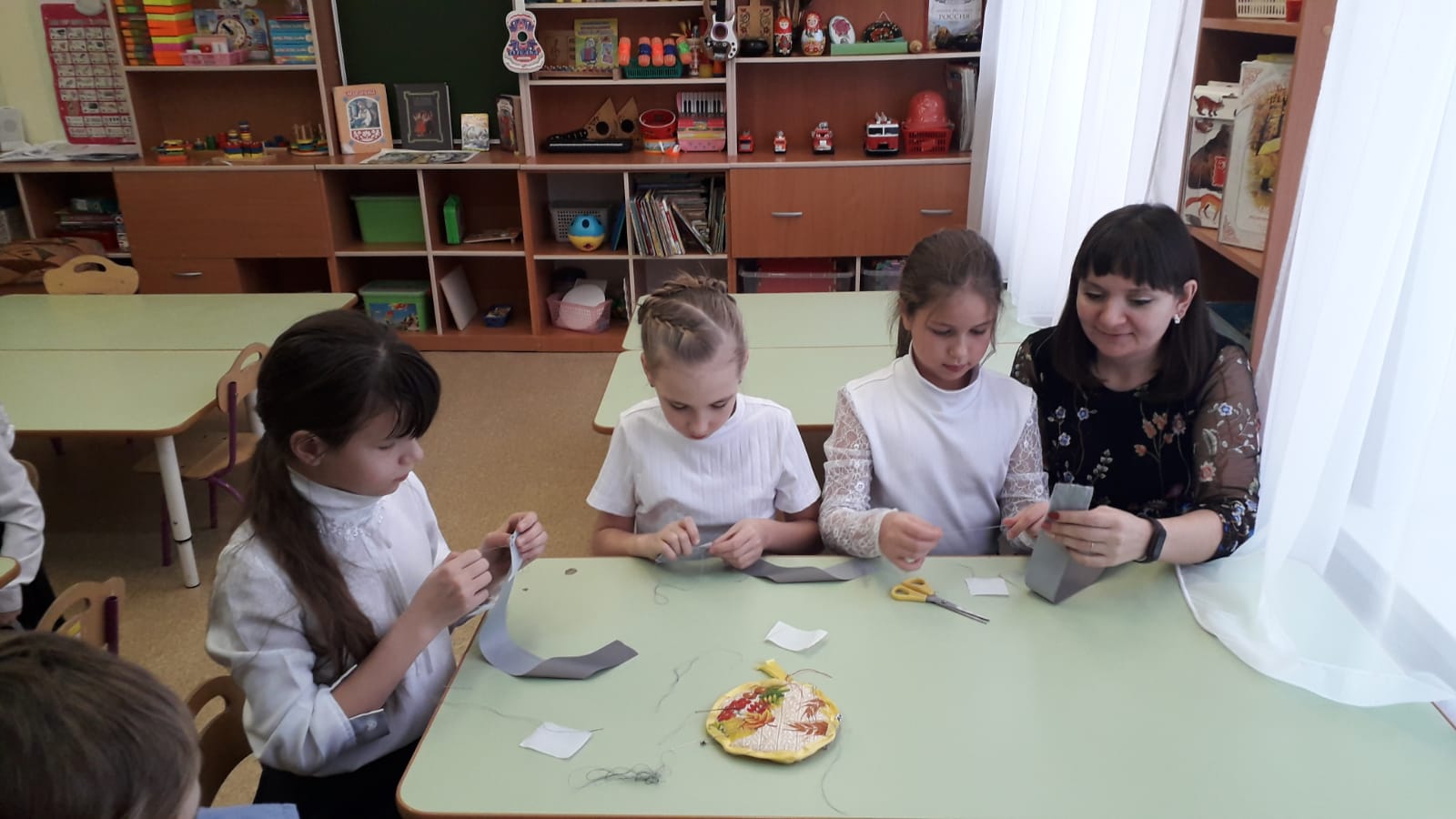 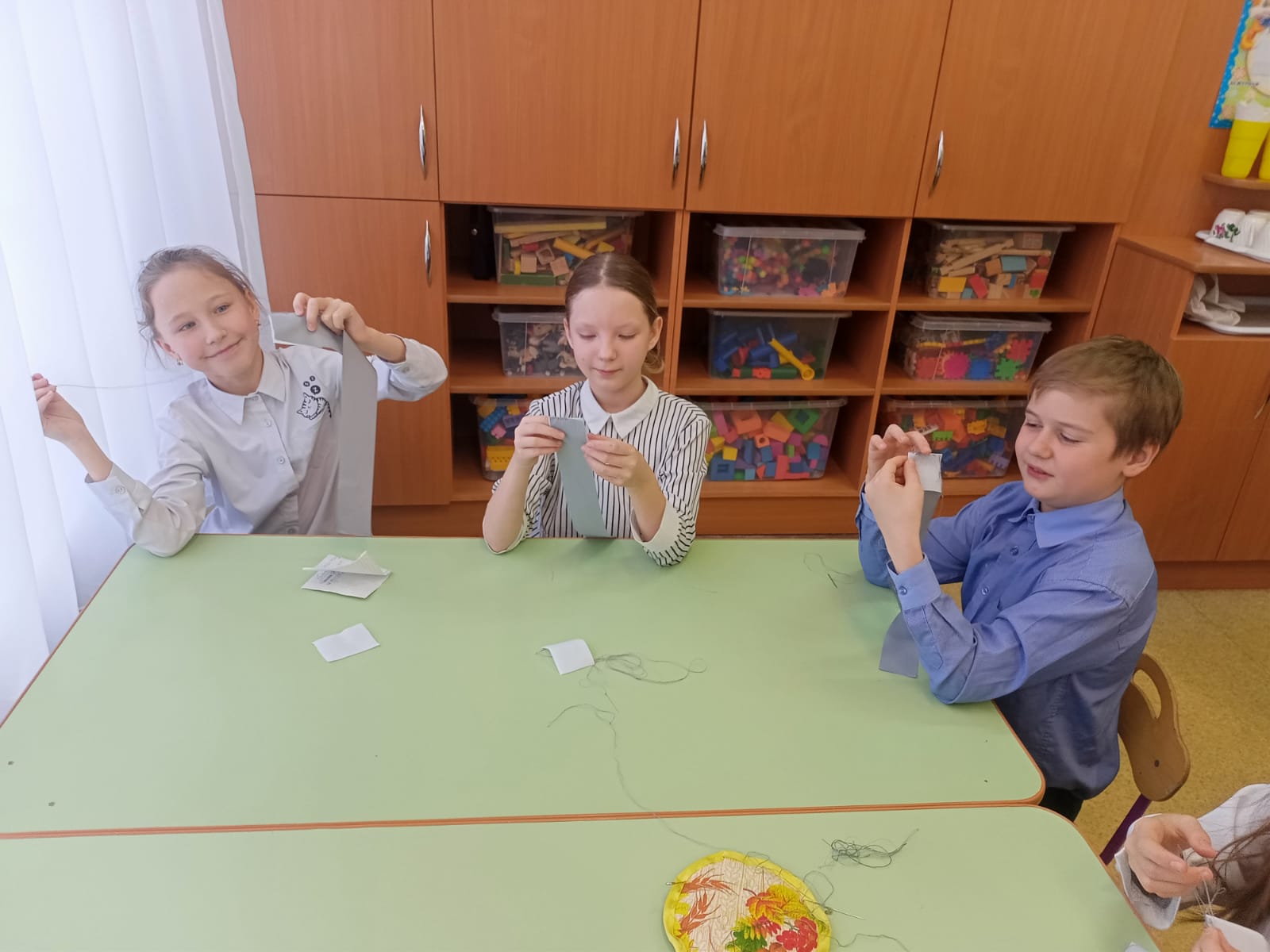 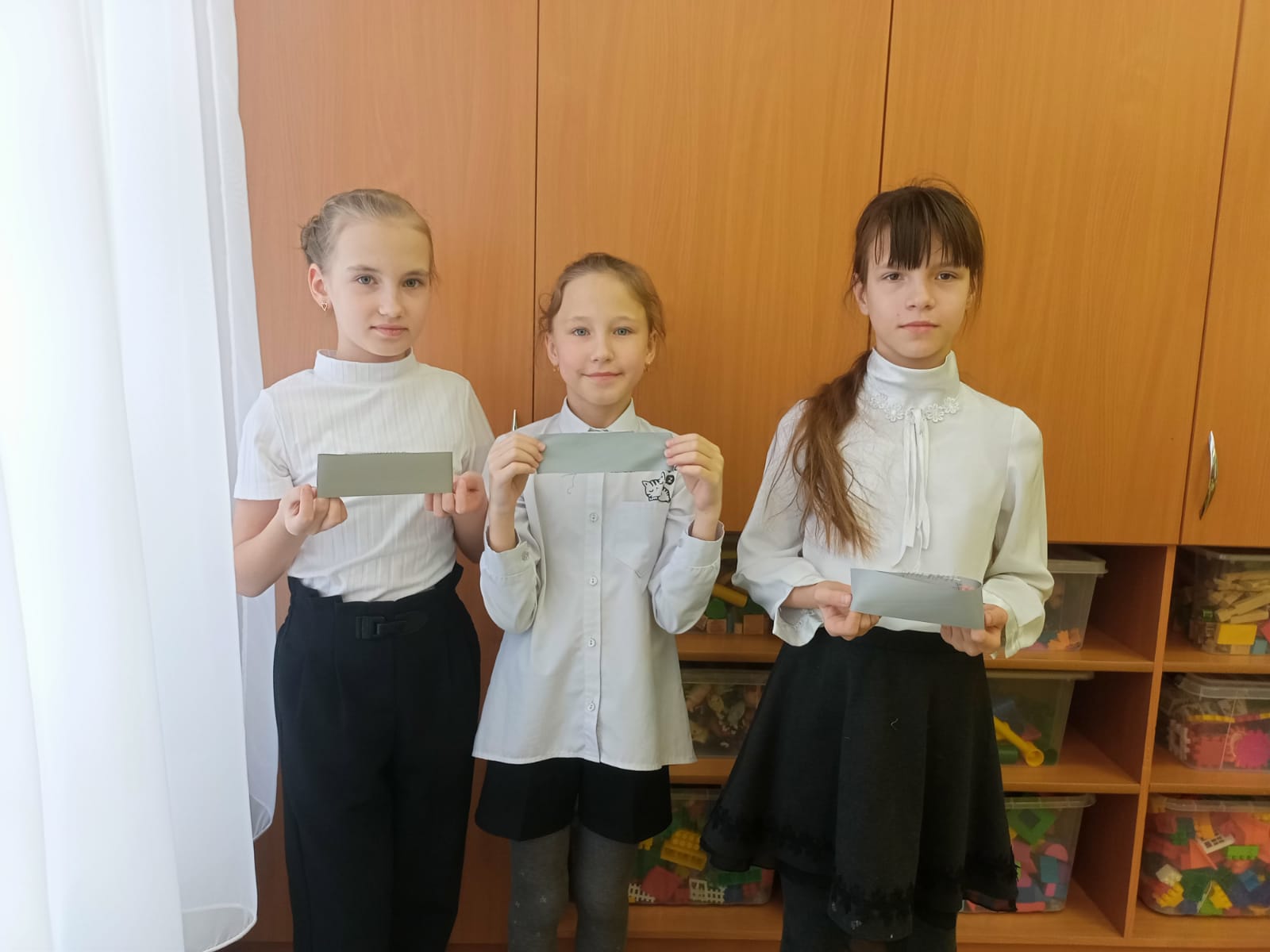 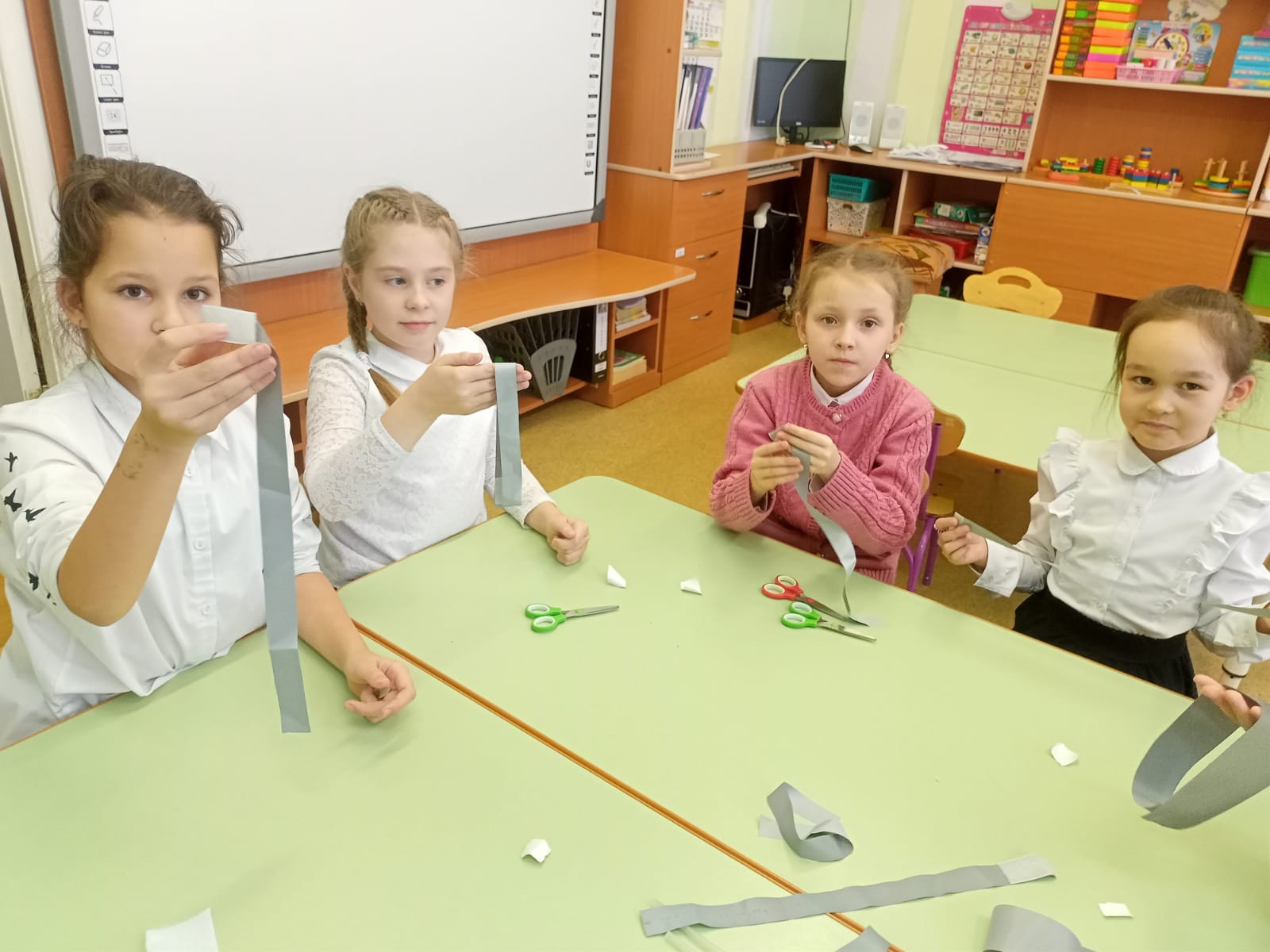 